Matemātikas konkursa “Ķengurs 2018” 1. vietas ieguvēji  klašu grupās:Cīmurs Kārlis       2.klaseMukāne Anita     3.klase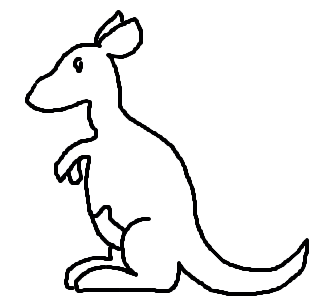 Šalks Matīss         4.klaseUgaine Anna        5.klaseJakovļevs Dorians   6.klaseBudze Vivita          8.klase